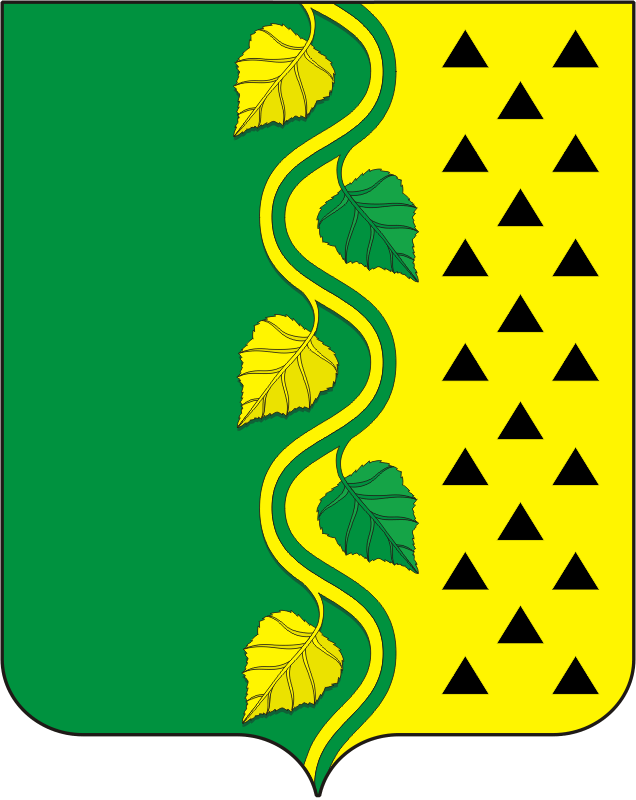 АДМИНИСТРАЦИЯ НОВОСОКУЛАКСКОГО СЕЛЬСОВЕТА САРАКТАШСКОГО РАЙОНА ОРЕНБУРГСКОЙ ОБЛАСТИП О С Т А Н О В Л Е Н И Е _________________________________________________________________________________________________________11.11.2022				с. Новосокулак		            	№ 49-пОб утверждении методики расчета и методики распределения межбюджетных трансфертов передаваемых районному бюджету из бюджета Новосокулакского сельсовета Саракташского района Оренбургской области на осуществление части полномочий по решению вопросов местного значения в соответствии с заключенными соглашениями на 2023 год и на плановый период 2024 и 2025 годов. В соответствии с п. 4 ст.15 Федерального Закона от 06.10.2003 № 131-ФЗ «Об общих принципах организации местного самоуправления в Российской Федерации», со статьей 142.5, 184.2 Бюджетного кодекса РФ, в целях подготовки проекта местного бюджета на 2023 год и на плановый период 2024и 2025 годов:Утвердить методику расчета межбюджетных трансфертов передаваемых районному бюджету из бюджета Новосокулакского сельсовета Саракташского района Оренбургской области на осуществление части полномочий по решению вопросов местного значения, в соответствии с заключенными соглашениями на 2023 год и на плановый период 2024 и 2025 годов, согласно Приложению № 1.Утвердить методику распределения межбюджетных трансфертов передаваемых районному бюджету из бюджета Новосокулакского сельсовета Саракташского района Оренбургской области на осуществление части полномочий по решению вопросов местного значения в соответствии с заключенными соглашениями на 2023 год и на плановый период 2024 и 2025 годов, согласно Приложению № 2.3.        Контроль за выполнением настоящего постановления оставляю за собой. 4.    Настоящее постановление вступает в силу со дня его подписания и  подлежит обнародованию путем размещения на сайте администрации сельсовета.Глава Новосокулакского сельсовета                                                А.Н.ГусакРазослано: прокуратуре района, в дело, бухгалтеруПриложение 1                                                                          к постановлению администрации                                                                                                              Новосокулакский сельсовет                                                                               от 11.11.2022г. № 49-пМетодика расчета межбюджетных трансфертов передаваемых районному бюджету из бюджета Новосокулакского сельсовета Саракташского района Оренбургской области на осуществление части полномочий по решению вопросов местного значения, в соответствии с заключенными соглашениями на 2023 год и на плановый период 2024 и 2025 годовМежбюджетные трансферты по передаче части переданных в район полномочий Новосокулакского сельсовета предоставляются Администрации Саракташского района на покрытие затрат, связанных с выполнением полномочий местного значения, в соответствии с заключенными соглашениями на 2023 год и плановый период 2024-2025 годов. Порядок определения и предоставления ежегодного объема межбюджетных трансфертов:1.Межбюджетные трансферты, передаваемые районному бюджету из бюджета Новосокулакского сельсовета на осуществление части полномочий по подготовке проектов документов и расчетов, необходимых для составления проекта бюджета, формирование бюджетной отчетности об исполнении бюджета и полномочий по ведению бюджетного учета и формированию бюджетной отчетности администрации на 2023 год и плановый период 2024-2025 годов.1.1. Трансферты имеют строго целевое назначение и расходуются  на цели, указанные в пункте 1 настоящей методики.Размер трансфертов сельского поселения району определяется по формуле:W= (R+K) x N, гдеW – объем трансфертов R – месячные затраты на текущие расходы (оплата работ и услуг, основные средства и расходные материалы)K – заработная плата с начислениямиN – количество месяцев2.Межбюджетные трансферты, передаваемые районному бюджету из бюджета муниципального образования Новосокулакский сельсовет Саракташского района  на осуществление части полномочий по решению вопросов местного значения в соответствии с заключенным соглашением по культуре  на 2023 год и плановый период  2024-2025 годов необходимых для обеспечения услугами организации культуры и библиотечного обслуживания жителей Новосокулакского сельсовета. 2.1.Трансферты имеют строго целевое назначение и расходуются  на цели, указанные в пункте 2 настоящей методики.Размер трансфертов сельского поселения району определяется по формуле:W= (R+K) x N, гдеW – объем трансфертов R – месячные затраты на текущие расходы (прочие услуги (подписка), прочие расходы, материальные запасы)K – заработная плата с начислениямиN – количество месяцев3. Межбюджетные трансферты, передаваемые районному бюджету из бюджета Новосокулакского сельсовета на осуществление части полномочий по решению вопросов местного значения в соответствии с заключенным соглашением по внешнему муниципальному финансовому контролю на 2023 год и на плановый период 2024 и 2025 годов. Объем межбюджетных трансфертов, предоставляемых из бюджета поселения в бюджет района на осуществление полномочий, предусмотренных Соглашением, определяется по следующей формуле:С i = ФОТ / Н * Нi + К., где:i - соответствующее муниципальное поселение;ФОТ – фонд оплаты труда с начислениями, за 1 год инспектора Счетной палаты;Н - численность населения поселений, передавших полномочия  по данным статистического учета на первое число финансового года в котором подписывается соглашения на следующий финансовый год;Нi - численность населения одного поселения по данным статистического учета на первое число финансового года, в котором подписывается соглашения на следующий финансовый год.К- коэффициент,  руб. -  расходы на обучение, мед. осмотр,  материально-техническое обеспечение, в состав которого входят канцелярские товары, бумага, картриджи для принтеров, обслуживание вычислительной техники и оргтехники и пр. 3.1.Трансферты имеют строго целевое назначение и расходуются  на цели, указанные в пункте 3 настоящей методики.4. Межбюджетные трансферты, передаваемые районному бюджету из бюджета МО Новосокулакский сельсовет Саракташского района на осуществление части полномочий по решению вопросов местного значения в соответствии с заключенным соглашением по осуществлению муниципального земельного контроля на 2023 год и на плановый период 2024-2025 годов.4.1.Трансферты имеют строго целевое назначение и расходуются  на цели, указанные в пункте 4 настоящей методики.Размер трансфертов сельского поселения району определяется по формуле:W= (R*K), гдеW – объем трансфертов R – площадь в га сельсоветаK – норматив отчислений на 1 га5. Межбюджетные трансферты, передаваемые районному бюджету из бюджетов поселений на осуществление части полномочий по решению вопросов местного значения в соответствии с заключенным соглашением по внутреннему муниципальному финансовому контролю на 2023 год и на плановый период 2024-2025 годов.5.1. Трансферты имеют строго целевое назначение и расходуются  на цели, указанные в пункте 5 настоящей методики.Размер трансфертов сельского поселения району определяется по формуле:Рмбт =ФОТ/Ч*Чi+200руб.Где: Рмбт – размер межбюджетных трансфертов;ФОТ – среднемесячный фонд оплаты труда специалиста внутреннего муниципального финансового контроля, руб.;Ч – Численность муниципального образования район, чел.;Чi – численность населения i-того поселения, чел.:200руб. – расходы на материально-техническое обеспечение, в состав которого входят канцелярские товары, бумага, картриджи для принтеров, обслуживание вычислительной техники и оргтехники, оплата услуг связи и пр.Приложение 2                                                                          к постановлению администрации                                                                                                              Новосокулакский сельсовет                                                                               от 11.11.2022г. № 49-пМетодика (порядок) предоставления межбюджетных трансфертов                                                       из бюджета Новосокулакского сельсовета 1. Общие положения1.1. Настоящий Порядок определяет основания и условия предоставления межбюджетных трансфертов, а также осуществления контроля над расходованием данных средств.1.2. Межбюджетные трансферты предусматриваются в составе бюджета сельского поселения в целях передачи органам местного самоуправления муниципального района осуществления части полномочий по вопросам местного значения.1.3. Понятия и термины, используемые в настоящем Положении, применяются в значениях, определенных Бюджетным кодексом Российской Федерации.2. Порядок и условия предоставления иных межбюджетных трансфертов2.1. Основаниями предоставления иных межбюджетных трансфертов из бюджета  Новосокулакского сельсовета являются:2.1.1. принятие соответствующего решения Совета депутатов Новосокулакского сельсовета о передаче части полномочий по решению вопросов местного значения;2.1.2. заключение соглашения между Администрацией МО Новосокулакский сельсовет и Администрацией муниципального образования Саракташский район о передаче части полномочий по решению вопросов местного значения.2.2. Объем средств и целевое назначение межбюджетных трансфертов утверждаются решением Совета депутатов Новосокулакского сельсовета о бюджете на очередной финансовый год (очередной финансовый год и плановый период), а также посредством внесения изменений в решение о бюджете текущего года.2.3. Межбюджетные трансферты предоставляются в пределах бюджетных ассигнований и лимитов бюджетных обязательств, утвержденных сводной бюджетной росписью бюджета поселения на основании соглашения о передаче части полномочий.2.4. Межбюджетные трансферты, передаваемые бюджету муниципального района, учитываются в составе доходов согласно бюджетной классификации, а также направляются и расходуются по целевому назначению.3. Контроль за использованием межбюджетных трансфертов 3.1. Администрация муниципального  образования Новосокулакский сельсовет в сроки и формах, установленных в соглашении о передаче осуществления части переданных полномочий, представляют администрации сельсовета отчет о расходовании средств иных межбюджетных трансфертов согласно приложению № 4.3.2. Администрация муниципального  образования Саракташский район несет ответственность за нецелевое использование межбюджетных трансфертов, полученных из бюджета Новосокулакского сельсовета, и достоверность представляемых отчетов.3.3. Межбюджетные трансферты, имеющие целевое назначение, не использованные в текущем финансовом году, могут использоваться в очередном финансовом году на те же цели, при наличии потребности в указанных трансфертах в соответствии с решением о бюджете  сельского поселения на основании уведомлений по расчетам между бюджетами по межбюджетным трансфертам.При отсутствии потребности в указанных трансфертах, неиспользованные по состоянию на 1 января очередного финансового года, иные межбюджетные трансферты подлежат возврату в бюджет Новосокулакского сельсовета в срок до 1 февраля следующего за отчетным годом.3.4. Контроль за расходованием межбюджетных трансфертов осуществляет  Администрация муниципального образования Новосокулакский сельсовет Саракташского района Оренбургской области. Приложение 3                                                                          к постановлению администрации                                                                                                              Новосокулакский сельсовет                                                                            от 11.11.2022г. №-49-пОТЧЕТоб использовании,  межбюджетных трансфертов, на осуществление части переданных в район полномочий по _____________________________________                                                                               на ___________ 20___ г.рублейрублейОстаток на 01.01.2022Поступило Количество должностных лицРасходыРасходыРасходыРасходыРасходыРасходыРасходыРасходыРасходыОстаток на 31.12.2021Остаток на 01.01.2022Поступило Количество должностных лицВсегорасходы на оплату трудаРасходы на материально-техническое обеспечение, всегов том числев том числев том числев том числев том числев том числеОстаток на 31.12.2021Остаток на 01.01.2022Поступило Количество должностных лицВсегорасходы на оплату трудаРасходы на материально-техническое обеспечение, всегоУслуги связиУслуги по содержанию имуществаПрочие услугиПрочие расходыУвеличение стоимости основных средствУвеличение стоимости материальных запасовОстаток на 31.12.2021Остаток на 01.01.2022Поступило Количество должностных лицВсегорасходы на оплату трудаРасходы на материально-техническое обеспечение, всегоУслуги связиУслуги по содержанию имуществаПрочие услугиПрочие расходыУвеличение стоимости основных средствУвеличение стоимости материальных запасовОстаток на 31.12.2021Остаток на 01.01.2022Поступило Количество должностных лицВсегорасходы на оплату трудаРасходы на материально-техническое обеспечение, всегоУслуги связиУслуги по содержанию имуществаПрочие услугиПрочие расходыУвеличение стоимости основных средствУвеличение стоимости материальных запасовОстаток на 31.12.2021Остаток на 01.01.2022Поступило Количество должностных лицВсегорасходы на оплату трудаРасходы на материально-техническое обеспечение, всегоУслуги связиУслуги по содержанию имуществаПрочие услугиПрочие расходыУвеличение стоимости основных средствУвеличение стоимости материальных запасовОстаток на 31.12.202112345678910111213